         363131, Республика Северная Осетия – Алания, с. Ир, ул. Ф.Кастро, 4; тел./ факс: 8(86738) 2-40-81; 2-40-22,  http://www.rso-ir.ru, e-mail: ams_ir@mail.ruРЕШЕНИЕСобрания представителей муниципального образования Ирского сельского поселения Пригородного района Республики Северная Осетия-Алания«Об утверждении положения о бюджетном процессе в Ирском сельском поселении»30.10. 2015 г.				№ 11						   с. ИрВ соответствии с Бюджетным кодексом Российской Федерации, Федеральным законом от 6 октября 2003 года № 131-ФЗ «Об общих принципах организации местного самоуправления в Российской Федерации», Уставом Собрания представителей Ирского сельского поселения муниципального образования – Пригородный район РСО - Алания Собрание представителей Ирского сельского поселенииРЕШИЛО:Утвердить прилагаемое Положение о бюджетном процессе в Ирском сельском поселении.Настоящее решение вступает в силу с момента официального   обнародования.Глава муниципального образованияИрского сельского поселения					 В.Г .КулумбековПриложениеК решению Собрания представителей Ирского сельского поселения муниципального образования Пригородный район РСО-Алания№ 11 от 30.10.2015г.Положениео бюджетном процессе в Ирском  сельском поселенииНастоящее Положение разработано в соответствии с Бюджетным кодексом Российской Федерации, Федеральным законом от 6 октября 2003 года № 131-ФЗ «Об общих принципах организации местного самоуправления в Российской Федерации», Уставом Ирского  сельского поселения  (далее – сельское поселение) и регламентирует деятельность сельского поселения по составлению, рассмотрению проекта бюджета сельского поселения, утверждению и исполнению бюджета, контролю за его исполнением, осуществлению бюджетного учета, составлению, внешней проверке, рассмотрению и утверждению бюджетной отчетности.Раздел 1. Составление проекта бюджета сельского поселения1. Бюджет сельского поселения разрабатывается и утверждается решением  Собрания  представителей Ирского сельского  поселения.Составление проекта бюджета Ирского сельского поселения осуществляется администрацией Ирского  сельского поселения в соответствии с Бюджетным кодексом Российской Федерации, Уставом Ирского сельского поселения и настоящим Положением.2. Проект бюджета сельского поселения составляется и утверждается сроком на один год.Составление проекта бюджета сельского поселения начинается не позднее чем за шесть месяцев до начала очередного финансового года. Процедура составления проекта бюджета сельского поселения определяется постановлением Администрации Ирского  сельского поселения.3. Подготовка проекта бюджета сельского поселения завершается до 10 ноября года, предшествующего очередному финансовому году.Бюджетные ассигнования на осуществление бюджетных инвестиций в объекты капитального строительства муниципальной собственности включаются в проект бюджета сельского поселения в составе ведомственной структуры расходов:по соответствующей муниципальной программе целевой статье расходов бюджета (в случае, если бюджетные ассигнования на осуществление бюджетных инвестиций предусмотрены в муниципальной программе);по каждому инвестиционному проекту (в случае, если бюджетные ассигнования на осуществление бюджетных инвестиций предусмотрены в постановлении Администрации Ирского  сельского поселения (за исключением постановлений Администрации сельского поселения, утверждающих муниципальные программы).Бюджетные ассигнования на осуществление бюджетных инвестиций в объекты капитального строительства муниципальной собственности в соответствии с инвестиционными проектами, софинансирование которых осуществляется за счет межбюджетных субсидий, включаются в проект бюджета сельского поселения в составе ведомственной структуры расходов раздельно по каждому инвестиционному проекту.Бюджетные инвестиции, планируемые к предоставлению юридическим лицам, не являющимся государственными или муниципальными учреждениями и государственными или муниципальными унитарными предприятиями (за исключением бюджетных инвестиций, указанных в абзаце втором пункта 1 статьи 80 Бюджетного кодекса Российской Федерации), включаются в проект бюджета сельского поселения в качестве отдельного приложения с указанием юридического лица, объема и цели предоставляемых бюджетных инвестиций.Раздел 2. Рассмотрение и утверждение проекта решения о бюджете сельского поселения1. Глава сельского поселения вносит проект решения о бюджете сельского поселения (далее также — проект решения о бюджете сельского поселения) на рассмотрение в Совет сельского поселения не позднее 15 ноября текущего года.2. В проекте решения о бюджете сельского поселения должны быть указаны:1) объем поступления доходов в соответствии с кодами бюджетной классификации Российской Федерации;2) перечень главных администраторов доходов бюджета, закрепляемые за ними виды (подвиды) доходов бюджета; перечень главных администраторов источников внутреннего финансирования дефицита бюджета;3) распределение бюджетных ассигнований по разделам, подразделам, целевым статьям, группам (группам и подгруппам) видов расходов либо по разделам, подразделам, целевым статьям (муниципальным программам и непрограммным направлениям деятельности), группам (группам и подгруппам) видов расходов и (или) по целевым статьям (муниципальным программам и непрограммным направлениям деятельности), группам (группам и подгруппам) видов расходов классификации расходов бюджетов, а также по разделам и подразделам классификации расходов бюджетов;4) ведомственная структура расходов бюджета;5) общий объем бюджетных ассигнований, направляемых на исполнение публичных нормативных обязательств;6) объем межбюджетных трансфертов, получаемых из других бюджетов и (или) предоставляемых другим бюджетам бюджетной системы Российской Федерации в очередном финансовом году;7) источники внутреннего финансирования дефицита бюджета;8) верхний предел муниципального внутреннего долга по состоянию на 1 января года, следующего за очередным финансовым годом, с указанием в том числе верхнего предела долга по муниципальным гарантиям;9) программа муниципальных внутренних заимствований сельского поселения (при наличии);Проект решения о бюджете сельского поселения на очередной финансовый год должен содержать:а) размер резервного фонда Администрации сельского поселения;б) иные показатели (характеристики) бюджета сельского поселения, предусмотренные Бюджетным кодексом Российской Федерации, решениями Собрания представителей сельского поселения.3. Одновременно с проектом решения о бюджете сельского поселения на очередной финансовый год представляются следующие документы и материалы:1) основные направления бюджетной и налоговой политики;2) оценка ожидаемого исполнения бюджета на текущий финансовый год;3) сведения реестра объектов муниципальной собственности сельского поселения, учтенные при формировании бюджета сельского поселения;4) сведения о верхнем пределе муниципального внутреннего долга на 1 января года, следующего за очередным финансовым годом;5) методики (проекты методик) и расчеты распределения межбюджетных трансфертов;6) инвестиционные проекты, предлагаемые к финансированию в очередном финансовом году (при их наличии);7) паспорта муниципальных программ (в случае утверждения решением о бюджете распределения бюджетных ассигнований по муниципальным программам и непрограммным направлениям деятельности);8) пояснительная записка.Собрание представителей  сельского поселения вправе запросить иные документы и материалы в соответствии с бюджетным законодательством Российской Федерации.4. В день поступления проекта решения о бюджете сельского поселения в Собрание представителей  сельского поселения председатель Собрания представителей  направляет его в орган внешнего муниципального контроля для проведения экспертизы и подготовки заключения.Орган внешнего муниципального контроля в течение четырнадцати дней со дня получения проекта решения о бюджете сельского поселения проводит его экспертизу и представляет главе сельского поселения заключение на проект решения о бюджете сельского поселения с анализом всех изменений основных характеристик и показателей проекта решения о бюджете сельского поселения в сравнении с бюджетом поселения на текущий финансовый год и финансовый год, предшествующий текущему.5. На Собании  представителей сельского поселения рассматривается проект решения о бюджете сельского поселения на очередной финансовый год,    заслушивает доклад об итогах проведенных публичных слушаний и заключение органа внешнего финансового контроля сельского поселения.По итогам обсуждения Собрание представителей  сельского поселения принимает одно из следующих решений:- утвердить бюджет сельского поселения;- отклонить проект бюджета сельского поселения и направить на доработку.6. Решение о бюджете сельского поселения на очередной финансовый год  принимается Собранием представителей  сельского поселения и обнародуется Главой сельского поселения в течение десяти дней после его подписания. Решение о бюджете сельского поселения вступает в силу с 1 января соответствующего финансового года.7. В случае если решение о бюджете сельского поселения на очередной финансовый год не вступило в силу с начала финансового года, временное управление бюджетом сельского поселения осуществляется в соответствии с Бюджетным кодексом Российской Федерации.Раздел 3. Внесение изменений и дополнений в решение о бюджете сельского поселения1. Инициаторы по внесению изменений и дополнений в решение о бюджете сельского поселения устанавливаются в соответствии с Бюджетным кодексом Российской Федерации.Проекты решений о внесении изменений и дополнений в решение о бюджете сельского поселения, в том числе в связи с получением дополнительных доходов, вносятся в Собрание представителей сельского поселения с заключением органа внешнего финансового контроля сельского поселения.Одновременно с проектом решения о внесении изменений и дополнений в решение о бюджете сельского поселения в Собрание представителей  сельского поселения направляется пояснительная записка о необходимости принятия проекта решения о внесении изменений и дополнений в решение о бюджете сельского поселения.Проект решения о внесении изменений и дополнений в решение о бюджете сельского поселения рассматривается Собранием представителей  сельского поселения в установленном Регламентом Совета сельского поселения порядке.Раздел 4. Исполнение бюджета сельского поселения1. Исполнение бюджета сельского поселения осуществляется в соответствии с Бюджетным кодексом Российской Федерации, решениямиСобрания представителей  сельского поселения о бюджете сельского поселения и постановлениями Администрации сельского поселения.2. Завершение бюджетного года осуществляется в соответствии с Бюджетным кодексом Российской Федерации.Регламент завершения бюджетного года определяется постановлением Администрации сельского поселения.Раздел 5. Контроль за исполнением бюджета сельского поселенияОрганами, осуществляющими контроль за исполнением бюджета сельского поселения, являются:-Собрание представителей Ирского сельского поселения;-Администрация сельского поселения;-иные органы, на которые в соответствии с действующим законодательством возложены функции контроля.2. Собрание представителей Ирского сельского поселения реализует контрольные функции в отношении бюджета сельского поселения путем:рассмотрения отдельных вопросов исполнения бюджета сельского поселения на собраниях   представителей Ирского сельского поселения, в ходе проводимых слушаний и в связи с депутатскими запросами;рассмотрения и утверждения отчетов об исполнении бюджета сельского поселения;осуществления иных полномочий в соответствии с Бюджетным кодексом Российской Федерации, Федеральным законом от 6 октября 2003 года № 131-ФЗ «Об общих принципах организации местного самоуправления в Российской Федерации» (с последующими изменениями), иными нормативными правовыми актами Российской Федерации, Уставом сельского поселения.3. Администрация Ирского  сельского поселения осуществляет внутренний муниципальный финансовый контроль, что предусматривает осуществление контроля за:соблюдением объектами внутреннего муниципального финансового контроля бюджетного законодательства Российской Федерации и иных нормативных правовых актов, регулирующих бюджетные правоотношения;полнотой и достоверностью отчетности о реализации муниципальных программ, в том числе отчетности об исполнении муниципальных заданий.Если иное не предусмотрено соглашением между Управлением Федерального казначейства по РСО- Алания в Пригородном районе  и Администрацией сельского поселения, Администрация сельского поселения также осуществляет контроль за:не превышением суммы по операции над лимитами бюджетных обязательств и (или) бюджетными ассигнованиями;соответствием содержания проводимой операции коду бюджетной классификации Российской Федерации, указанному в платежном документе, представленном в Федеральное казначейство получателем бюджетных средств;наличием документов, подтверждающих возникновение денежного обязательства, подлежащего оплате за счет средств бюджета.Порядок осуществления Администрацией сельского поселения полномочий по внутреннему муниципальному финансовому контролю устанавливается постановлением Администрации сельского поселения.Главные распорядители (распорядители) бюджетных средств, главные администраторы (администраторы) доходов бюджета, главные администраторы (администраторы) источников внутреннего финансирования дефицита бюджета осуществляют внутренний финансовый контроль и внутренний финансовый аудит в соответствии Бюджетным кодексом Российской Федерации в порядке, установленном постановлением Администрации сельского поселения.4.  Внешний муниципальный финансовый контроль что предусматривает:- контроль за формированием и исполнением бюджета сельского поселения;- организацию и осуществление контроля за законностью, результативностью (эффективностью и экономностью) использования средств бюджета сельского поселения, а также средств, получаемых бюджетом сельского поселения из иных источников, предусмотренных законодательством Российской Федерации;- проведение внешней проверки годового отчета об исполнении бюджета сельского поселения;- осуществление иных полномочий в сфере внешнего муниципального финансового контроля, установленных федеральными законами, законами РСО-Алания, Уставом Ирского сельского поселения и решениями Собрания  представителей Ирского  сельского поселения.Контрольные органы вправе в пределах своих полномочий получать от участников бюджетного процесса и должностных лиц органов местного самоуправления сельского поселения необходимые информацию и материалы.Порядок осуществления полномочий по внешнему муниципальному финансовому контролю определяется федеральными законами, законами РСО-Алания, муниципальными нормативными правовыми актами и заключенными во исполнении их соглашениями.Раздел 6. Составление, внешняя проверка, рассмотрение и утверждение бюджетной отчетности1.  Бюджетная отчетность сельского поселения составляется Администрацией сельского поселения на основании сводной бюджетной отчетности главных распорядителей бюджетных средств, главных администраторов доходов, главных администраторов источников внутреннего финансирования дефицита бюджета в соответствии с единой методологией, установленной Министерством финансов Российской Федерации.2.   Отчет содержит данные об исполнении бюджета сельского поселения по доходам, расходам и источникам внутреннего финансирования дефицита бюджета сельского поселения.Приложениями к отчету об исполнении бюджета сельского поселения текущего финансового года являются:доходы по кодам доходов бюджетной классификации Российской Федерации;источники внутреннего финансирования дефицита бюджета в разрезе групп, подгрупп, статей, видов источников внутреннего финансирования дефицита бюджета, кодов классификации операций сектора государственного управления, относящихся к источникам внутреннего финансирования дефицита бюджета;расходы в разрезе разделов, подразделов, целевых статей и видов расходов бюджетной классификации Российской Федерации в ведомственной структуре расходов;исполнение муниципальных программ в разрезе разделов, подразделов, целевых статей бюджетной классификации Российской Федерации;исполнение публичных нормативных обязательств в разрезе разделов, подразделов, целевых статей, видов расходов бюджетной классификации Российской Федерации;Одновременно с ежеквартальными отчетами об исполнении бюджета сельского поселения представляются отчеты об использовании ассигнований резервных фондов Администрации сельского поселения, оперативные данные о состоянии кредиторской и дебиторской задолженности главных распорядителей бюджетных средств сельского поселения, отчеты об исполнении бюджета сельского поселения (форма по ОКУД 0503117).Годовой отчет об исполнении бюджета сельского поселения утверждается решением Собрания представителей сельского поселения.3. Годовой отчет об исполнении бюджета сельского поселения до его рассмотрения Собранием  представителей  сельского поселения подлежит внешней проверке органом внешнего финансового контроля сельского поселения. Внешняя проверка включает внешнюю проверку бюджетной отчетности главных администраторов бюджетных средств и подготовку заключения на годовой отчет об исполнении бюджета сельского поселения.4. Главные администраторы бюджетных средств не позднее 1 февраля года, следующего за отчетным, представляют годовую бюджетную отчетность в орган внешнего финансового контроля сельского поселения  для внешней проверки.Администрация сельского поселения не позднее 1 апреля года, следующего за отчетным, направляет в орган внешнего финансового контроля сельского поселения годовой отчет об исполнении бюджета сельского поселения, проект решения Собрания представителей сельского поселения об исполнении бюджета сельского поселения за отчетный финансовый год.5. Орган внешнего финансового контроля сельского поселения в срок, не превышающий один месяц после предоставления Администрацией сельского поселения документов, предусмотренных пунктом 2 раздела 6 настоящего Положения, представляет заключение(я) на годовой отчет об исполнении бюджета сельского поселения и на проект решения Совета сельского поселения  об утверждении годового отчета в Администрацию сельского поселения.6. Главой сельского поселения  не позднее 1 мая года, следующего за отчетным, годовой отчет об исполнении бюджета сельского поселения представляется в Собрание представителей сельского поселения с проектом решения Собрания представителей сельского поселения об утверждении годового отчета и подлежит обнародованию.Проект решения Собрания представителей  сельского поселения об утверждении годового отчета содержит положения об утверждении отчета об исполнении бюджета сельского поселения за отчетный финансовый год с указанием общего объема доходов, расходов и дефицита (профицита) бюджета сельского поселения, показателей исполнения приложений утвержденного бюджета сельского поселения и иных показателей, установленных Бюджетным кодексом Российской Федерации.7. Одновременно с годовым отчетом об исполнении бюджета сельского поселения Администрацией сельского поселения в орган внешнего финансового контроля сельского поселения  представляются:1) баланс исполнения бюджета сельского поселения;2)баланс главного распорядителя ,распорядителя, получателя бюджетных средств ,главного администратора, администратора источников финансирования дефицита бюджета, главного администратора ,администратора доходов бюджета.3)баланс по поступлениям и выбытиям бюджетных средств;4)сведения о движении нефинансовых активов;5)сведения по дебиторской и кредиторской задолженности;6)Сведения об использовании информационных- коммуникационных технологий;7) отчет о финансовых результатах деятельности;8) отчет о движении денежных средств;9) отчеты об использовании ассигнований резервных фондов Администрации сельского поселения;10)справка по заключению счетов бюджетного учета отчетного финансового года;11)отчет  о расходах и численности работников органов местного самоуправления, избирательных комиссии муниципальных образований;12)справочная таблица к отчету об исполнении бюджета13)Справка по консолидируемым расчетам14) пояснительная записка.Не позднее 25 мая года, следующего за отчетным, проводятся публичные слушания по годовому отчету об исполнении бюджета, и оформляется заключение о результатах публичных слушаний.8. По итогам рассмотрения годового отчета об исполнении бюджета сельского поселения , Собрание представителей  сельского поселения принимает одно из следующих решений:- об утверждении годового отчета об исполнении бюджета сельского поселения;- об отклонении годового отчета об исполнении бюджета сельского поселения.9. Решение Собрания представителей сельского поселения, принятое в соответствии с пунктом 8 раздела 6 настоящего Положения, подлежит обнародованию.Уæрæсейы ФедерациРеспубликæЦæгат Ирыстон – АланиГорæтгæрон районы Иры хъæуы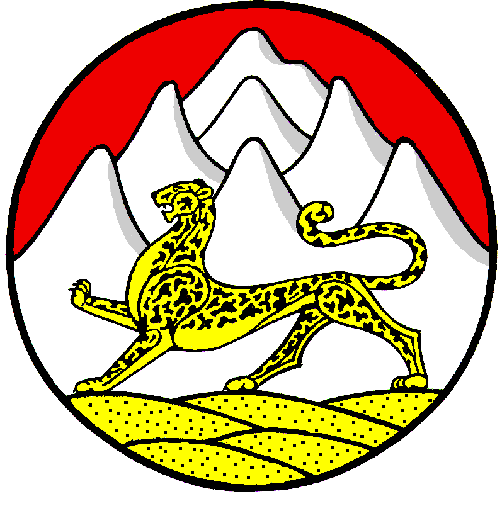 Российская ФедерацияРеспубликаСеверная Осетия – АланияПригородный районСобрание ПредставителейИрского сельского поселения